Расписание уроков 09.11-14.11.20206А классРасписание внеурочной деятельности и платных образовательных услугДень недели№ урокаВремя урокаПредмет,учительСпособТема урокаРесурсДомашнее заданиеПонедельник109.40 –  10.10Русский языкАнтиповаГ.А.Он-лайнБуквы о и а в корнях –зор- - -зар-.Видеоконференция в ZOOM.В случае отсутствия связи учебник §39 упр. 197-199 письменно.Понедельник210.30 – 11.00Русский язык АнтиповаГ.А.ОнлайнБуквы ы и и после приставок.Видеоконференция в ZOOM.В случае отсутствия связи Учебник §38, 39 упр. 196 (устно)Учебник  упр. 200Понедельник311.20 – 11.50Английский языкДашковаС.Н.Он-лайнЛексика по теме «Свободное время»ZoomПри невозможности или разрыве подключения:Учебник стр34РТ стр. 26ПонедельникобедобедобедобедобедобедобедПонедельник412.10 – 12.40Английский язык ДашковаС.Н.Он-лайнРабота с текстомZoom При невозможности или разрыве подключения:Учебник стр. 35Понедельник513.00 – 13.30ГеографияЗолинаО.И.Он-лайнОзёра и болота.ZoomПри невозможности или разрыве подключения: учебник, п. 35.П. 35, устно ответить на вопросы 1- 4.Понедельник613.50 – 14.20ЛитератураБашароваГ.М.Он-лайнАвторское отношение к героям повести «Дубровский» Подготовка к сочинениюZoom, при невозможности подключения прикрепленный файл в асу рсоПодготовиться к сочинениюВторник109.40 –  10.10ИсторияЗавражныхС.А.Он-лайн«Создание централизованных государств в Западной Европе», п. 18-19ZOOMПри невозможности или разрыве подключения: учебник «Создание централизованных государств в Западной Европе», п. 18-19П. 18-19, читать, в тетради сделать сравнительную таблицу, образец в АСУ РСО. Не высылать.Вторник210.30 – 11.00Обществознание ЗавражныхС.А.Он-лайн«На пути к жизненному успеху».ZOOMПри невозможности или разрыве подключения: учебник п. 4 «На пути к жизненному успеху».П. 4, ответы на вопросы устно, практикум.Вторник311.20 – 11.50Русский язык АнтиповаГ.А.Он-лайнГласные в приставках пре- и при-.ZOOM.При невозможности или разрыве подключения: учебник §40 упр. 201, 203, 204.ВторникобедобедобедобедобедобедобедВторник412.10 – 12.40Русский язык АнтиповаГ.А.Он-лайнГласные в приставках пре- и при-.ZOOM.При невозможности или разрыве подключения:Учебник §40 стр. 115 учить слова,упр. 205- 208 (устно).Учебник стр. 115 учить словаВторник513.00 – 13.30МатематикаДубининаТ.И.Он-лайнНахождение дроби от числаZOOM  При невозможности или разрыве подключения:Учебник п.12  № 385, 389, 390,391                                                                                                                  Вторник613.50 – 14.20Математика ДубининаТ.И.Он-лайнНахождение дроби от числаZOOM  При невозможности или разрыве подключения:Учебник п.12  № 393, 395,396                                                                                                                  №392,394Среда109.40 –  10.10ЛитератураБашарова Г.М.Он-лайнСочинение №1 по повести А.С. Пушкина «Дубровский"Zoomпри невозможности подключения написать сочинениедописать работу, прислать на почту в АСУ РСО до 15.00Среда210.30 – 11.00ЛитератураБашарова Г.М.Он лайнСочинение №1 по повести А.С. Пушкина «Дубровский"Zoomпри невозможности подключения написать сочинениеПодготовить биографию М.Ю. Лермонтова                  (учебник)Среда311.20 – 11.50МатематикаДубининаТ.И.онлайнНахождение дроби от числаZoomПри невозможности или разрыве подключения:Учебник п.12  № 386, 397, №2 стр75.                                                                                                                Учить правила СредаобедобедобедобедобедобедобедСреда412.10 – 12.40Английский язык ДашковаС.Н.Он-лайнНастоящее простое времяZoomПри невозможности или разрыве подключения:Учебник стр 36РТ стр 27Среда513.00 – 13.30Математика ДубининаТ.И.Он-лайнНахождение дроби от числаZOOM  При невозможности или разрыве подключения:Учебник п.12  № 389, 390,391                                                                                                                  Среда613.50 – 14.20МатематикаДубининаТ.И.Он-лайнНахождение дроби от числаZOOM  При невозможности или разрыве подключения:Учебник п.12  № 393, 395,396                                                                                                                  №397, 399  Четверг109.40 –  10.10МатематикаДубининаТ.И.Он-лайнДеление дробейZOOM  При невозможности или разрыве подключения:Учебник п.14  № 446, 448                                                                                                                  Четверг210.30 – 11.00ФизкультураВарфоломеевГ.В.Он-лайнСиловые упр. на различные группы мышц при работе по станциям.ZoomПри невозможности или разрыве подключения: комплекс утренней гимнастикиЧетверг311.20 – 11.50ФизкультураВарфоломеевГ.В.онлайнСиловые упр. на различные группы мышц при работе по станциям.ZoomПри невозможности или разрыве подключения:комплекс утренней гимнастикиЧетвергобедобедобедобедобедобедобедЧетверг412.10 – 12.40МатематикаДубининаТ.И.Он-лайнДеление дробейZOOM  При невозможности или разрыве подключения:Учебник п.14  № 450, 452                                                                                                                 Учебник п.14  № 450, 452                                                                                                                 Четверг513.00 – 13.30Пятница109.40 –  10.10Русский язык АнтиповаГ.А.онлайнГласные в приставках пре- и при-.ZoomПри невозможности или разрыве подключения:Учебник §40 стр. 116 учить слова,упр. 209- 210 (устно).Учебник §40 упр. 209(письменно)Пятница210.30 – 11.00БиологияШабаеваЕ.А.Он-лайнОрганы цветкового растения. Корень.ZoomПри невозможности подключения статья учебника «Органы цветкового растения»Платформа Я Класс  Проверочная работа по теме ткани растенийПятница311.20 – 11.50ИнформатикаБритвинаС.О.Он-лайн«Знаковые информационные модели»ZOOMПри невозможности или разрыве подключения: ознакомиться с пар.10 учебника (стр.59-65) или презентацией урока (пар.10) на сайте https://clck.ru/R72PU  ПятницаобедобедобедобедобедобедобедПятница412.10 – 12.40ИнформатикаБритвинаС.О.онлайн«Виды информационных моделей»ZoomПри невозможности или разрыве подключения:Тест + практика, ссылка на задание https://clck.ru/RmunU (работу прислать на почту в АСУ учитель Бритвина СО до 16:00 13.11.2020)   Пар.10, зад. 4-5Пятница513.00 – 13.30ТехнологияПриходькоИ.С.(м)ЧекуроваН.П.(д)Он-лайнВиды резьбы по дереву и технология их выполненияZoomПри невозможности или разрыве подключения: просмотр видео, файл в асу рсоПятница513.00 – 13.30ТехнологияПриходькоИ.С.(м)ЧекуроваН.П.(д)Он-лайнПонятие о плечевой одеждеZoomПри невозможности или разрыве подключения: просмотр видеоПятница613.50 – 14.20ТехнологияПриходькоИ.С.(м)ЧекуроваН.П.(д)онлайнРабота над проектом. ZoomПри невозможности или разрыве подключения: просмотр видеоПятница613.50 – 14.20ТехнологияПриходькоИ.С.(м)ЧекуроваН.П.(д)онлайнСнятие мерок для изготовления плечевой одежды. Построение чертежа ночной сорочки.ZoomПри невозможности или разрыве подключения: просмотр видеоСуббота109.40 –  10.10Английский язык ДашковаС.Н.Он-лайнНастоящее простое времяZoomПри невозможности или разрыве подключения:Учебник стр 36РТ стр 27Суббота210.30 – 11.00ИЗОМещерякО.В.Он-лайнПонятие форма. Многообразие форм окружающего мира.ZoomПри невозможности или разрыве подключения:   нарисовать  красками, выбрав любой цвет светотеневую обработку тел вращения. Например так: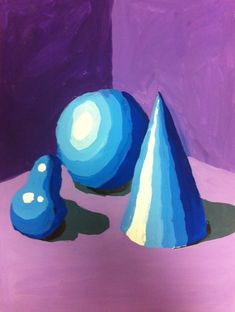 Выслать задание 9.11 на почту в АСУСуббота311.20 – 11.50Русский язык АнтиповаГ.А.Он-лайнГласные в приставках пре- и при-.Видеоконференция в ZOOM.В случае отсутствия связи §40 упр. 211, 212, 214.СубботаобедобедобедобедобедобедобедСуббота412.10 – 12.40МузыкаПельноваТ.В.Он-лайнСтаринной песни мир. Баллада «Лесной царь»Слушать youtubeСуббота513.00 – 13.30История ЗавражныхС.А.Он-лайн«Столетняя война»ZOOMПри невозможности или разрыве подключения: учебник п. 20 «Столетняя война»П. 20, читать, характеристика войны.613.50-14.20Классный часОн-лайнЭнергосбережениеДень недели№ урокаВремя урокаПредметПонедельник08.00 – 08.40РобототехникаВаловаЛ.А.Понедельник08.50 – 09.30Совершенствуй свой англ. – Дашкова С.Н.Вторник08.50 – 09.30Технология ПриходькоИ.С.Среда08.50 – 09.30Совершенствуй свой англ. – Матюнина Е.Н.Четверг08.00 – 08.40Матем.творчествоДубининаТ.И.Четверг08.50 – 09.30Функцион.грамотность ДубининаТ.И.Пятница08.00 – 08.40Нестандартные методы решения задач по математике ДубининаТ.И.Пятница08.50 – 09.30Стилистика русского языкаАнтиповаГ.А.Суббота13.50 – 14.30БВСВарфоломеевГ.В.